平成29年5月29日各団　団　委　員　長　様各団　ベンチャー隊長　様日本ボーイスカウト岡山連盟事務局長　  木多　琢二平成29年度　第1回ベンチャー集会の開催について(ご案内)　　今年度1回目の集会を下記のとおり開催しますので、貴団のベンチャースカウト並びに指導者に連絡をお願いします。　なお、申し込みは6月6日（火）までに、参加申込書を県連事務局長までE-mailにて送付してください。　（E-mail　office@scout-ok.jp）記１　内　容　　　岡山県下のベンチャースカウトが一同に集い、相互に親睦を深め、各隊の活動を活発にするとともに、ベンチャースカウト個人のプログラムの進歩に刺激を与えることを目的とします。今回は、平成29年8月に開催される2017岡山スカウトキャンポリーに向け、ベンチャースカウトとしての取り組みおよびプログラムについて協議を行います。２　主　催　　日本ボーイスカウト岡山連盟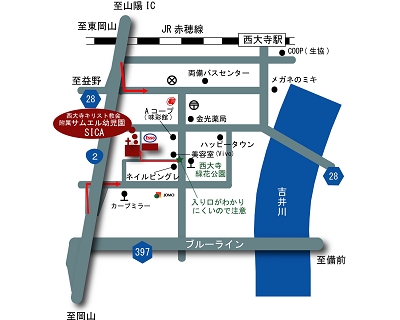 ３　担当者　　ボーイスカウト岡山連盟行事委員長４　日　時　　平成29年6月11日（日）13時30分～16時00分　(13時から受付)５　場　所　　西大寺キリスト教会６　参加費　　無料７　日　程	13 時00分	受付開始13時30分	開会・2017岡山スカウトキャンポリーについて・隼章・富士章及び技能章の取得について・情報交換その他16時00分	解散８　持ち物　　筆記用具、ベンチャースカウトハンドブック、上履き　など９　その他　　情報交換のため、隊指導者の参加をお願いします。　　　　　　　　　　　　　　　　　　　　　　　　　　　　　　　　　　　　　　以上第1回ベンチャー集会　参加申込書平成　 年 　月 　 日ボーイスカウト　　　　第　　　団スカウト指導者6月6日（火）までにお申し込みください。送付先　木多事務局長　E-ｍail　office@scout-ok.jp 氏名学年級備考計(      )名氏名役務連絡先（電話番号・携帯電話番号・FAX・メールアドレス等）